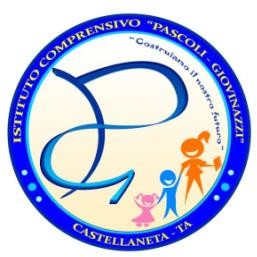 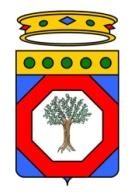 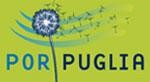 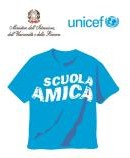 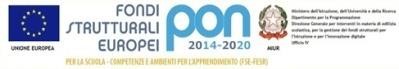 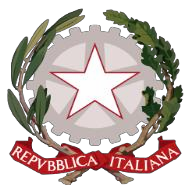 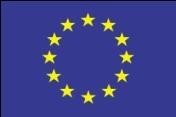 Ministero dell’Istruzione, dell’Università e della RicercaISTITUTO COMPRENSIVO STATALEdi Scuola dell’Infanzia, Primaria e Secondaria di 1° Grado"Pascoli - Giovinazzi"Via Mazzini n. 25 - Tel. 099.849.11.43 - Castellaneta (TA)e-mail:taic860004@istruzione.itpec:taic860004@pec.istruzione.itC.F.90214540735 – Cod. univoco uf.UFG1JF www.pascoligiovinazzi.itPIANO DI INTEGRAZIONE DEGLI APPRENDIMENTI – SCUOLA SECONDARIA DI 1° GRADO a.s. 2020/2021art. 6 comma 2 O. M. prot. 11 del 16/05/2020CLASSE _________  SEZ. __________COORDINATORE______________________________CLASSE ____________________       SEZIONE ____________________DOCENTE __________________________DOCENTE __________________________DOCENTE __________________________DOCENTE __________________________DOCENTE __________________________Castellaneta,  lì _________________________COMPETENZA CHIAVE EUROPEACOMPETENZA CHIAVE EUROPEACompetenza alfabetica funzionale già Comunicare nella madrelingua: è la capacità di di individuare, comprendere, esprimere, creare e interpretare concetti, sentimenti, fatti e opinioni, in forma sia orale sia scritta, utilizzando materiali visivi, sonori e digitali attingendo a varie discipline e contesti. Essa implica l'abilità di comunicare e relazionarsi efficacemente con gli altri in modo opportuno e creativo. Competenza alfabetica funzionale già Comunicare nella madrelingua: è la capacità di di individuare, comprendere, esprimere, creare e interpretare concetti, sentimenti, fatti e opinioni, in forma sia orale sia scritta, utilizzando materiali visivi, sonori e digitali attingendo a varie discipline e contesti. Essa implica l'abilità di comunicare e relazionarsi efficacemente con gli altri in modo opportuno e creativo. DISCIPLINA/E di INSEGNAMENTODISCIPLINA/E di INSEGNAMENTOITALIANOITALIANOTRAGUARDI PER LO SVILUPPO DI COMPETENZE PRIORITARI(da CV e UdA programmate)TRAGUARDI PER LO SVILUPPO DI COMPETENZE PRIORITARI(da CV e UdA programmate)TRAGUARDI PER LO SVILUPPO DI COMPETENZE PRIORITARI(da CV e UdA programmate)TRAGUARDI PER LO SVILUPPO DI COMPETENZE PRIORITARI(da CV e UdA programmate)		OBIETTIVI DI APPRENDIMENTO PRIORITARI		OBIETTIVI DI APPRENDIMENTO PRIORITARI		OBIETTIVI DI APPRENDIMENTO PRIORITARI		OBIETTIVI DI APPRENDIMENTO PRIORITARICONOSCENZE (sapere cosa)CONOSCENZE (sapere cosa)CONOSCENZE (sapere cosa)ABILITÀ ( sapere fare)Fase di applicazioneAnno Scolastico 2020/2021Anno Scolastico 2020/2021Anno Scolastico 2020/2021TempiPrimo quadrimestre ed eventuale riprogrammazione nel secondo quadrimestrePrimo quadrimestre ed eventuale riprogrammazione nel secondo quadrimestrePrimo quadrimestre ed eventuale riprogrammazione nel secondo quadrimestreMetodologia eStrumenti Flipped classroom                        Apprendimento collaborativo in piccoli gruppi Lezione dialogata                        Didattica laboratoriale utilizzo dei mediatori didattici (schemi, mappe, tabelle, immagini, video, ….) Piattaforma Gsuite con Classroom in DaD; Lim e Pc in aula in presenza Flipped classroom                        Apprendimento collaborativo in piccoli gruppi Lezione dialogata                        Didattica laboratoriale utilizzo dei mediatori didattici (schemi, mappe, tabelle, immagini, video, ….) Piattaforma Gsuite con Classroom in DaD; Lim e Pc in aula in presenza Flipped classroom                        Apprendimento collaborativo in piccoli gruppi Lezione dialogata                        Didattica laboratoriale utilizzo dei mediatori didattici (schemi, mappe, tabelle, immagini, video, ….) Piattaforma Gsuite con Classroom in DaD; Lim e Pc in aula in presenzaValutazioneValutazione formativaOsservazioni sistematicheverifiche scritte e/o orali, anche programmateValutazione formativaOsservazioni sistematicheverifiche scritte e/o orali, anche programmateValutazione formativaOsservazioni sistematicheverifiche scritte e/o orali, anche programmateCOMPETENZA CHIAVE EUROPEACOMPETENZA CHIAVE EUROPEACompetenza multilinguistica già Comunicare nelle lingue straniere: è la capacità di utilizzare diverse lingue in modo appropriato ed efficace allo scopo di comunicare. In linea di massima essa condivide le abilità principali con la competenza alfabetica: si basa sulla capacità di comprendere, esprimere e interpretare concetti, pensieri, sentimenti, fatti e opinioni in forma sia orale sia scritta (comprensione orale, espressione orale, comprensione scritta ed espressione scritta) in una gamma appropriata di contesti sociali e culturali a seconda dei desideri o delle esigenze individuali. Le competenze linguistiche comprendono una dimensione storica e competenze interculturali. Tale competenza si basa sulla capacità di mediare tra diverse lingue e mezzi di comunicazione, come indicato nel quadro comune europeo di riferimento.Competenza multilinguistica già Comunicare nelle lingue straniere: è la capacità di utilizzare diverse lingue in modo appropriato ed efficace allo scopo di comunicare. In linea di massima essa condivide le abilità principali con la competenza alfabetica: si basa sulla capacità di comprendere, esprimere e interpretare concetti, pensieri, sentimenti, fatti e opinioni in forma sia orale sia scritta (comprensione orale, espressione orale, comprensione scritta ed espressione scritta) in una gamma appropriata di contesti sociali e culturali a seconda dei desideri o delle esigenze individuali. Le competenze linguistiche comprendono una dimensione storica e competenze interculturali. Tale competenza si basa sulla capacità di mediare tra diverse lingue e mezzi di comunicazione, come indicato nel quadro comune europeo di riferimento.DISCIPLINA/E di INSEGNAMENTODISCIPLINA/E di INSEGNAMENTOINGLESEFRANCESEINGLESEFRANCESETRAGUARDI PER LO SVILUPPO DI COMPETENZE PRIORITARI(da CV e UdA programmate)TRAGUARDI PER LO SVILUPPO DI COMPETENZE PRIORITARI(da CV e UdA programmate)TRAGUARDI PER LO SVILUPPO DI COMPETENZE PRIORITARI(da CV e UdA programmate)TRAGUARDI PER LO SVILUPPO DI COMPETENZE PRIORITARI(da CV e UdA programmate)		OBIETTIVI DI APPRENDIMENTO PRIORITARI		OBIETTIVI DI APPRENDIMENTO PRIORITARI		OBIETTIVI DI APPRENDIMENTO PRIORITARI		OBIETTIVI DI APPRENDIMENTO PRIORITARICONOSCENZE (sapere cosa)CONOSCENZE (sapere cosa)CONOSCENZE (sapere cosa)ABILITÀ ( sapere fare)Fase di applicazioneAnno Scolastico 2020/2021Anno Scolastico 2020/2021Anno Scolastico 2020/2021TempiPrimo quadrimestre ed eventuale riprogrammazione nel secondo quadrimestrePrimo quadrimestre ed eventuale riprogrammazione nel secondo quadrimestrePrimo quadrimestre ed eventuale riprogrammazione nel secondo quadrimestreMetodologiaStrumentiRisorse umane Flipped classroom                        Apprendimento collaborativo in piccoli gruppi Lezione dialogata                        Didattica laboratoriale utilizzo dei mediatori didattici (schemi, mappe, tabelle, immagini, video, ….) Piattaforma Gsuite con Classroom in DaD; Lim e Pc in aula in presenza Flipped classroom                        Apprendimento collaborativo in piccoli gruppi Lezione dialogata                        Didattica laboratoriale utilizzo dei mediatori didattici (schemi, mappe, tabelle, immagini, video, ….) Piattaforma Gsuite con Classroom in DaD; Lim e Pc in aula in presenza Flipped classroom                        Apprendimento collaborativo in piccoli gruppi Lezione dialogata                        Didattica laboratoriale utilizzo dei mediatori didattici (schemi, mappe, tabelle, immagini, video, ….) Piattaforma Gsuite con Classroom in DaD; Lim e Pc in aula in presenzaValutazioneValutazione formativaOsservazioni sistematicheverifiche scritte e/o orali, anche programmateValutazione formativaOsservazioni sistematicheverifiche scritte e/o orali, anche programmateValutazione formativaOsservazioni sistematicheverifiche scritte e/o orali, anche programmateCOMPETENZA CHIAVE EUROPEACOMPETENZA CHIAVE EUROPEACompetenze in matematica, scienze, tecnologia e ingegneria: La competenza matematica è la capacità di sviluppare e applicare il pensiero e la comprensione matematici per risolvere una serie di problemi in situazioni quotidiane. ...... La competenza matematica comporta, a differenti livelli, la capacità di usare modelli matematici di pensiero e di presentazione (formule, modelli, costrutti, grafici, diagrammi) e la disponibilità a farlo.La competenza in scienze si riferisce alla capacità di spiegare il mondo che ci circonda usando l'insieme delle conoscenze e delle metodologie, comprese l'osservazione e la sperimentazione, per identificare le problematiche e trarre conclusioni che siano basate su fatti empirici, e alla disponibilità a farlo. Le competenze in tecnologie e ingegneria sono applicazioni di tali conoscenze e metodologie per dare risposta ai desideri o ai bisogni avvertiti dagli esseri umani.Competenze in matematica, scienze, tecnologia e ingegneria: La competenza matematica è la capacità di sviluppare e applicare il pensiero e la comprensione matematici per risolvere una serie di problemi in situazioni quotidiane. ...... La competenza matematica comporta, a differenti livelli, la capacità di usare modelli matematici di pensiero e di presentazione (formule, modelli, costrutti, grafici, diagrammi) e la disponibilità a farlo.La competenza in scienze si riferisce alla capacità di spiegare il mondo che ci circonda usando l'insieme delle conoscenze e delle metodologie, comprese l'osservazione e la sperimentazione, per identificare le problematiche e trarre conclusioni che siano basate su fatti empirici, e alla disponibilità a farlo. Le competenze in tecnologie e ingegneria sono applicazioni di tali conoscenze e metodologie per dare risposta ai desideri o ai bisogni avvertiti dagli esseri umani.DISCIPLINA/E di INSEGNAMENTODISCIPLINA/E di INSEGNAMENTOMATEMATICASCIENZETECNOLOGIAMATEMATICASCIENZETECNOLOGIATRAGUARDI PER LO SVILUPPO DI COMPETENZE PRIORITARI(da CV e UdA programmate)TRAGUARDI PER LO SVILUPPO DI COMPETENZE PRIORITARI(da CV e UdA programmate)TRAGUARDI PER LO SVILUPPO DI COMPETENZE PRIORITARI(da CV e UdA programmate)TRAGUARDI PER LO SVILUPPO DI COMPETENZE PRIORITARI(da CV e UdA programmate)		OBIETTIVI DI APPRENDIMENTO PRIORITARI		OBIETTIVI DI APPRENDIMENTO PRIORITARI		OBIETTIVI DI APPRENDIMENTO PRIORITARI		OBIETTIVI DI APPRENDIMENTO PRIORITARICONOSCENZE (sapere cosa)CONOSCENZE (sapere cosa)CONOSCENZE (sapere cosa)ABILITÀ ( sapere fare)Fase di applicazioneAnno Scolastico 2020/2021Anno Scolastico 2020/2021Anno Scolastico 2020/2021TempiPrimo quadrimestre ed eventuale riprogrammazione nel secondo quadrimestrePrimo quadrimestre ed eventuale riprogrammazione nel secondo quadrimestrePrimo quadrimestre ed eventuale riprogrammazione nel secondo quadrimestreMetodologiaStrumentiRisorse umane Flipped classroom                        Apprendimento collaborativo in piccoli gruppi Lezione dialogata                        Didattica laboratoriale utilizzo dei mediatori didattici (schemi, mappe, tabelle, immagini, video, ….) Piattaforma Gsuite con Classroom in DaD; Lim e Pc in aula in presenza Flipped classroom                        Apprendimento collaborativo in piccoli gruppi Lezione dialogata                        Didattica laboratoriale utilizzo dei mediatori didattici (schemi, mappe, tabelle, immagini, video, ….) Piattaforma Gsuite con Classroom in DaD; Lim e Pc in aula in presenza Flipped classroom                        Apprendimento collaborativo in piccoli gruppi Lezione dialogata                        Didattica laboratoriale utilizzo dei mediatori didattici (schemi, mappe, tabelle, immagini, video, ….) Piattaforma Gsuite con Classroom in DaD; Lim e Pc in aula in presenzaValutazioneValutazione formativaOsservazioni sistematicheverifiche scritte e/o orali, anche programmateValutazione formativaOsservazioni sistematicheverifiche scritte e/o orali, anche programmateValutazione formativaOsservazioni sistematicheverifiche scritte e/o orali, anche programmateCOMPETENZA CHIAVE EUROPEACOMPETENZA CHIAVE EUROPEACompetenza digitale: La competenza digitale presuppone l'interesse per le tecnologie digitali e il loro utilizzo con dimestichezza e spirito critico e responsabile per apprendere, lavorare e partecipare alla società. Essa comprende l'alfabetizzazione informatica e digitale, la comunicazione e la collaborazione, l'alfabetizzazione mediatica, la creazione di contenuti digitali (inclusa la programmazione), la sicurezza (compreso l'essere a proprio agio nel mondo digitale e possedere competenze relative alla cibersicurezza), le questioni legate alla proprietà intellettuale, la risoluzione di problemi e il pensiero critico. Competenza digitale: La competenza digitale presuppone l'interesse per le tecnologie digitali e il loro utilizzo con dimestichezza e spirito critico e responsabile per apprendere, lavorare e partecipare alla società. Essa comprende l'alfabetizzazione informatica e digitale, la comunicazione e la collaborazione, l'alfabetizzazione mediatica, la creazione di contenuti digitali (inclusa la programmazione), la sicurezza (compreso l'essere a proprio agio nel mondo digitale e possedere competenze relative alla cibersicurezza), le questioni legate alla proprietà intellettuale, la risoluzione di problemi e il pensiero critico. DISCIPLINA/E di INSEGNAMENTODISCIPLINA/E di INSEGNAMENTOTECNOLOGIATECNOLOGIATRAGUARDI PER LO SVILUPPO DI COMPETENZE PRIORITARI(da CV e UdA programmate)TRAGUARDI PER LO SVILUPPO DI COMPETENZE PRIORITARI(da CV e UdA programmate)TRAGUARDI PER LO SVILUPPO DI COMPETENZE PRIORITARI(da CV e UdA programmate)TRAGUARDI PER LO SVILUPPO DI COMPETENZE PRIORITARI(da CV e UdA programmate)		OBIETTIVI DI APPRENDIMENTO PRIORITARI		OBIETTIVI DI APPRENDIMENTO PRIORITARI		OBIETTIVI DI APPRENDIMENTO PRIORITARI		OBIETTIVI DI APPRENDIMENTO PRIORITARICONOSCENZE (sapere cosa)CONOSCENZE (sapere cosa)CONOSCENZE (sapere cosa)ABILITÀ ( sapere fare)Fase di applicazioneAnno Scolastico 2020/2021Anno Scolastico 2020/2021Anno Scolastico 2020/2021TempiPrimo quadrimestre ed eventuale riprogrammazione nel secondo quadrimestrePrimo quadrimestre ed eventuale riprogrammazione nel secondo quadrimestrePrimo quadrimestre ed eventuale riprogrammazione nel secondo quadrimestreMetodologiaStrumentiRisorse umane Flipped classroom                        Apprendimento collaborativo in piccoli gruppi Lezione dialogata                        Didattica laboratoriale utilizzo dei mediatori didattici (schemi, mappe, tabelle, immagini, video, ….) Piattaforma Gsuite con Classroom in DaD; Lim e Pc in aula in presenza Flipped classroom                        Apprendimento collaborativo in piccoli gruppi Lezione dialogata                        Didattica laboratoriale utilizzo dei mediatori didattici (schemi, mappe, tabelle, immagini, video, ….) Piattaforma Gsuite con Classroom in DaD; Lim e Pc in aula in presenza Flipped classroom                        Apprendimento collaborativo in piccoli gruppi Lezione dialogata                        Didattica laboratoriale utilizzo dei mediatori didattici (schemi, mappe, tabelle, immagini, video, ….) Piattaforma Gsuite con Classroom in DaD; Lim e Pc in aula in presenzaValutazioneValutazione formativaOsservazioni sistematicheverifiche scritte e/o orali, anche programmateValutazione formativaOsservazioni sistematicheverifiche scritte e/o orali, anche programmateValutazione formativaOsservazioni sistematicheverifiche scritte e/o orali, anche programmateCOMPETENZA CHIAVE EUROPEACOMPETENZA CHIAVE EUROPEAConsapevolezza ed espressione culturale: La competenza in materia di consapevolezza ed espressione culturali implica la comprensione e il rispetto di come le idee e i significati vengono espressi creativamente e comunicati in diverse culture e tramite tutta una serie di arti e altre forme culturali. Presuppone l’impegno di capire, sviluppare ed esprimere le proprie idee e il senso della propria funzione o del proprio ruolo nella società in una serie di modi e contesti.Consapevolezza ed espressione culturale: La competenza in materia di consapevolezza ed espressione culturali implica la comprensione e il rispetto di come le idee e i significati vengono espressi creativamente e comunicati in diverse culture e tramite tutta una serie di arti e altre forme culturali. Presuppone l’impegno di capire, sviluppare ed esprimere le proprie idee e il senso della propria funzione o del proprio ruolo nella società in una serie di modi e contesti.DISCIPLINA/E di INSEGNAMENTODISCIPLINA/E di INSEGNAMENTOSTORIA e GEOGRAFIARELIGIONEAREA DISCIPLINARE ESPRESSIVASTORIA e GEOGRAFIARELIGIONEAREA DISCIPLINARE ESPRESSIVATRAGUARDI PER LO SVILUPPO DI COMPETENZE PRIORITARI(da CV e UdA programmate)TRAGUARDI PER LO SVILUPPO DI COMPETENZE PRIORITARI(da CV e UdA programmate)TRAGUARDI PER LO SVILUPPO DI COMPETENZE PRIORITARI(da CV e UdA programmate)TRAGUARDI PER LO SVILUPPO DI COMPETENZE PRIORITARI(da CV e UdA programmate)		OBIETTIVI DI APPRENDIMENTO PRIORITARI		OBIETTIVI DI APPRENDIMENTO PRIORITARI		OBIETTIVI DI APPRENDIMENTO PRIORITARI		OBIETTIVI DI APPRENDIMENTO PRIORITARICONOSCENZE (sapere cosa)CONOSCENZE (sapere cosa)CONOSCENZE (sapere cosa)ABILITÀ ( sapere fare)Fase di applicazioneAnno Scolastico 2020/2021Anno Scolastico 2020/2021Anno Scolastico 2020/2021TempiPrimo quadrimestre ed eventuale riprogrammazione nel secondo quadrimestrePrimo quadrimestre ed eventuale riprogrammazione nel secondo quadrimestrePrimo quadrimestre ed eventuale riprogrammazione nel secondo quadrimestreMetodologiaStrumentiRisorse umane Flipped classroom                        Apprendimento collaborativo in piccoli gruppi Lezione dialogata                        Didattica laboratoriale utilizzo dei mediatori didattici (schemi, mappe, tabelle, immagini, video, ….) Piattaforma Gsuite con Classroom in DaD; Lim e Pc in aula in presenza Flipped classroom                        Apprendimento collaborativo in piccoli gruppi Lezione dialogata                        Didattica laboratoriale utilizzo dei mediatori didattici (schemi, mappe, tabelle, immagini, video, ….) Piattaforma Gsuite con Classroom in DaD; Lim e Pc in aula in presenza Flipped classroom                        Apprendimento collaborativo in piccoli gruppi Lezione dialogata                        Didattica laboratoriale utilizzo dei mediatori didattici (schemi, mappe, tabelle, immagini, video, ….) Piattaforma Gsuite con Classroom in DaD; Lim e Pc in aula in presenzaValutazioneValutazione formativaOsservazioni sistematicheverifiche scritte e/o orali, anche programmateValutazione formativaOsservazioni sistematicheverifiche scritte e/o orali, anche programmateValutazione formativaOsservazioni sistematicheverifiche scritte e/o orali, anche programmate